Об организационном комитете по подготовке и проведению праздно-вания 76-ой годовщины Победы в Великой Отечественной войне1941-1945 годовВ целях обеспечения подготовки и проведения празднования 76-ой годовщины Победы в Великой Отечественной войне 1941-1945 годов администрация Алатырского района п о с т а н о в л я е т:   1. Образовать организационный комитет по подготовке и проведению празднования 76-ой годовщины Победы в Великой Отечественной войне 1941-1945 годов (приложение № 1).   2. Утвердить прилагаемое Положение об организационном комитете по подготовке и проведению празднования 76-ой годовщины Победы в Великой Отечественной войне 1941-1945 годов (приложение № 2).    3. Контроль за выполнением настоящего постановления возложить на заместителя главы – начальника организационного отдела администрации Алатырского района.Глава администрации                                                                                         Н.И. ШпилеваяСОСТАВорганизационного комитета по подготовке и проведению празднования 76-ой годовщины Победы в Великой Отечественной войне 1941-1945 годовШпилевая Н.И. – глава администрации Алатырского района (председатель организационного комитета); Фирсова Т.М. –  заместитель главы - начальник организационного отдела (заместитель председателя организационного комитета);Никитина А.Ю, – начальник отдела культуры, по делам национальностей, спорта  и информационного обеспечения(секретарь);Сазанов А.В.-  заместителя главы – начальника отдела по строительству и жилищно – коммунальному хозяйству;Кирсанов А.В. – заместитель начальника отдела культуры, по делам национальностей, спорта  и информационного обеспечения;Катаев А.С. – начальник управления образования;Прошенкова О.Г. – начальник финансового отделаВысочкина Т.Л. – заместитель начальника отдела социальной защиты населения г. Алатыря и Алатырского района КУ «Центр предоставления мер социальной поддержки» Минтруда Чувашии (по согласованию)  Фомин А.В. – начальник МО МВД России «Алатырский» (по согласованию)Игошин С.В. – начальник отдела военного комиссариата г. Алатырь и Алатырского района (по согласованию)Васин А.Г. – председатель Совета ветеранов Алатырского района (по согласованию)Боголюбов Ю.Н – главный врач БУ «ЦРБ Алатырского района» Минздрава Чувашии (по согласованию).                                Приложение                                   УВЕРЖДЕНО                                                               постановлением администрации Алатырского района Чувашской Республики                                                         от 23  апреля 2021г. № 148ПОЛОЖЕНИЕоб организационном комитете по подготовке и проведению празднования 76-ой годовщины Победы в Великой Отечественной войне 1941-1945 годовI. Общие положения      1.1. Организационный комитет по подготовке и проведению празднования 76-ой годовщины Победы в Великой Отечественной войне 1941-1945 годов (далее оргкомитет) образован в целях обеспечения согласованных действий при организации,  подготовке и проведении в 2021году мероприятий, посвящённых празднованию 76-ой годовщины Победы в Великой Отечественной войне 1941-1945 годов (далее – мероприятия).      1.2. Оргкомитет в своей деятельности руководствуется Конституцией Российской Федерации, федеральными законами, указами и распоряжениями Президента Российской Федерации, постановлениями и распоряжениями Правительства Российской Федерации и иными нормативными правовыми актами Российской Федерации, Конституцией Чувашской Республики, законами Чувашской Республики, указами и распоряжениями Главы Чувашской Республики, постановлениями и распоряжениями Кабинета Министров Чувашской Республики, иными нормативными правовыми актами Чувашской Республики, а также настоящим Положением.II. Функции и права оргкомитета   2.1. Оргкомитет осуществляет следующие функции:      разработка и утверждение плана подготовки и проведения мероприятий;     обеспечение взаимодействия администрации Алатырского района, органов местного самоуправления сельских поселений и организаций при решении вопросов, связанных с подготовкой и проведением мероприятий;      осуществление контроля за выполнение плана мероприятий.   2.2. Оргкомитет для осуществления своих функций имеет право: запрашивать и получать в порядке, установленном законодательством Российской Федерации и законодательством Чувашской Республики от органов местного самоуправления сельских поселений и организаций необходимую информацию по вопросам, относящимся к компетенции оргкомитета;      создавать рабочие группы по направлениям деятельности оргкомитета, определять полномочия и порядок работы этих групп;      привлекать коммерческие и некоммерческие организации для подготовки и проведения мероприятий;      привлекать средства из внебюджетных источников для финансирования мероприятий.III. Организация деятельности оргкомитета   3.1. Состав оргкомитета утверждается постановлением администрации Алатырского района.   3.2. Оргкомитет возглавляет председатель. Заместитель председателя выполняет отдельные поручения председателя оргкомитета, а также исполняет обязанности председателя в его отсутствие.   3.3. Заседания оргкомитета проводятся по мере необходимости. Повестку дня заседаний оргкомитета, место и порядок проведения определяет председатель оргкомитета.   3.4. Заседания оргкомитета считается правомочным, если на нём присутствует более половины его членов.   3.5. Решения оргкомитета принимаются открытым голосованием простым большинством голосов присутствующих на заседании членов оргкомитета и оформляются протоколом заседания, который подписывается председателем оргкомитета или его заместителем, председательствующим на заседании в случае отсутствия председателя. При равенстве голосов членов оргкомитета голос председательствующего на заседании является решающим.   3.6. Решения, принимаемые оргкомитетом, доводятся до сведения заинтересованных органов исполнительной власти Чувашской Республики, органов местного самоуправления сельских поселений и организаций, участвующих в выполнении мероприятий.   3.7. Организационно - техническое обеспечение деятельности оргкомитета осуществляется сектором культуры, по делам национальностей и спорта администрации Алатырского района.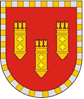 Администрация Алатырского районаЧувашской РеспубликиПОСТАНОВЛЕНИЕ23.04.2021 № 148г. АлатырьУлатӑр район администрацийӗ Чӑваш РеспубликинЙЫШĂНУ23.04.2021 № 148Улатӑр г.Приложение УВЕРЖДЕНОпостановлением администрации Алатырского района Чувашской Республики     от 23  апреля 2021г. № 148